§1527-A.  Powers of the Secretary of StateThe Secretary of State has the power and authority reasonably necessary to administer this chapter efficiently and to perform the duties imposed upon the secretary.  These powers include, without limitation:  [PL 1991, c. 465, §12 (NEW).]1.  Rulemaking.  The power to make rules not inconsistent with this chapter;[PL 1991, c. 465, §12 (NEW).]2.  Forms; required.  The power to prescribe forms for all documents required or permitted to be filed with the Secretary of State and to refuse to file documents not utilizing the prescribed forms to the extent possible; and[PL 1991, c. 465, §12 (NEW).]3.  Refuse filing of documents.  The power to refuse to file any document that is not clearly legible or may not be clearly reproducible photographically.[PL 1991, c. 465, §12 (NEW).]SECTION HISTORYPL 1991, c. 465, §12 (NEW). The State of Maine claims a copyright in its codified statutes. If you intend to republish this material, we require that you include the following disclaimer in your publication:All copyrights and other rights to statutory text are reserved by the State of Maine. The text included in this publication reflects changes made through the First Regular and First Special Session of the 131st Maine Legislature and is current through November 1, 2023
                    . The text is subject to change without notice. It is a version that has not been officially certified by the Secretary of State. Refer to the Maine Revised Statutes Annotated and supplements for certified text.
                The Office of the Revisor of Statutes also requests that you send us one copy of any statutory publication you may produce. Our goal is not to restrict publishing activity, but to keep track of who is publishing what, to identify any needless duplication and to preserve the State's copyright rights.PLEASE NOTE: The Revisor's Office cannot perform research for or provide legal advice or interpretation of Maine law to the public. If you need legal assistance, please contact a qualified attorney.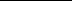 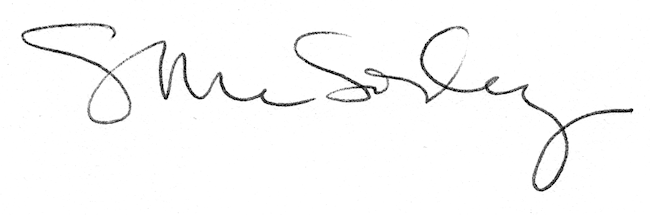 